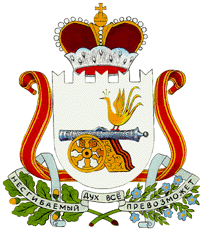 АДМИНИСТРАЦИЯЗАБОРЬЕВСКОГО СЕЛЬСКОГО ПОСЕЛЕНИЯ ДЕМИДОВСКОГО РАЙОНА СМОЛЕНСКОЙ ОБЛАСТИПОСТАНОВЛЕНИЕот 10.04.2017 года №20Администрация Заборьевского поселения Демидовского района Смоленской областиПостановляет:1. В муниципальную программу «Развитие дорожно-транспортного комплекса в Заборьевском сельском поселении Демидовского района Смоленской области на 2016-2019 годы», утвержденную постановлением Администрации Заборьевского сельского поселения Демидовского района Смоленской области от 05.09.2016 года № 111 (в редакции Постановлений Администрации Заборьевского сельского поселения Демидовского района Смоленской области от 07.11.2016 года №127, от 12.12.2016 года №144) внести следующие изменения:- В паспорте муниципальной программы позицию «Объемы и источники финансирования программы» изложить в следующей редакции:- Приложении №1 к муниципальной программе «Перечень программных мероприятий»  изложить в следующей редакции:Перечень программных мероприятий2. Настоящее постановление подлежит обнародованию.Глава муниципального образования Заборьевского сельского поселения Демидовского района Смоленской области		            Е.В. ХотченковаО внесении изменений в муниципальную Программу «Развитие дорожно-транспортного комплекса в Заборьевском сельском поселении Демидовского района Смоленской области на 2016-2019 годы», утвержденную постановлением Администрации Заборьевского сельского поселения Демидовского района Смоленской области от 05.09.2016 года №111Объемы и источники             финансирования программыОбщий объем финансирования – 33132,0 тыс. рублейв том числе средства:- областной бюджет – 26222,4 тыс.руб., в том числе по годам:- 2016 год – 14577,6 тыс.руб.,- 2017 год – 11644,8 тыс.руб.,- бюджет Заборьевского сельского поселения Демидовского района Смоленской области -  5920,2 тыс. руб, в том числе по годам:2016 год – 1844,1 тыс. руб.2017 год – 1792,6 тыс. руб.2018 год - 1139,6 тыс. руб.2019 год - 1143,9 тыс.руб.,- бюджет муниципального образования «Демидовский район» Смоленской области – 989,4 тыс. руб., в том числе по годам:2016 год – 989,4 тыс. руб.Приложение 1к постановлению Администрации Заборьевского сельского поселенияДемидовского района Смоленской областиот 05.09.2016 года №111 №МероприятияМероприятияИсточник финансированияИсполнительсроки проведения мероприятийсроки проведения мероприятийсроки проведения мероприятийсроки проведения мероприятийсроки проведения мероприятийОбъемФинансирования / тыс.руб./№МероприятияМероприятияИсточник финансированияИсполнитель20162017201720182019ОбъемФинансирования / тыс.руб./Капитальный ремонт и ремонт автомобильных дорог общего пользования местного значенияКапитальный ремонт и ремонт автомобильных дорог общего пользования местного значенияобластной бюджетАдминистрация Заборьевского сельского поселения Демидовского района Смоленской областиИюнь-декабрьХХХХ14577,61.1Выполнение проектных и изыскательных работ по объектам на  капитальный ремонт и ремонт автомобильных дорог общего пользования местного значенияВыполнение проектных и изыскательных работ по объектам на  капитальный ремонт и ремонт автомобильных дорог общего пользования местного значенияобластной бюджетАдминистрация Заборьевского сельского поселения Демидовского района Смоленской областиИюнь-декабрьХХХХ14577,61.2.Проектирование, строительство, реконструкция, капитальный ремонт и ремонт автомобильных дорог общего пользования местного значенияПроектирование, строительство, реконструкция, капитальный ремонт и ремонт автомобильных дорог общего пользования местного значенияобластной бюджетАдминистрация Заборьевского сельского поселения Демидовского района Смоленской областиМай-сентябрьМай-сентябрьХХ11644,8Содержание и ремонт автомобильных дорог общего пользования между населенными пунктами в границах муниципального образования «Демидовский район» Смоленской области.Содержание и ремонт автомобильных дорог общего пользования между населенными пунктами в границах муниципального образования «Демидовский район» Смоленской области.бюджет муниципального образования «Демидовский район» Смоленской областиАдминистрация Заборьевского сельского поселения Демидовского района Смоленской областиВ течение годаХХХХ989,42.1Систематическая очистка дорожного покрытия от снега и наледи в зимний периодСистематическая очистка дорожного покрытия от снега и наледи в зимний периодбюджет муниципального образования «Демидовский район» Смоленской областиАдминистрация Заборьевского сельского поселения Демидовского района Смоленской областиВ течение годаХХХХ989,42.2Планировка дорожного полотна, обочин, содержание проезжей части дорог, съездов в проезжем состоянии в летний периодПланировка дорожного полотна, обочин, содержание проезжей части дорог, съездов в проезжем состоянии в летний периодбюджет муниципального образования «Демидовский район» Смоленской областиАдминистрация Заборьевского сельского поселения Демидовского района Смоленской областиВ течение годаХХХХ989,4Ремонт и содержание автомобильных дорог общего пользования местного значенияРемонт и содержание автомобильных дорог общего пользования местного значенияБюджет Заборьевского сельского поселения Демидовского района Смоленской областиАдминистрация Заборьевского сельского поселения Демидовского района Смоленской областиВ течение годаВ течение годаВ течение годаВ течение годаВ истечение года5920,23.1Выполнение проектных и изыскательных работ по объектам по ремонту и содержанию автомобильных дорог общего пользования местного значенияВыполнение проектных и изыскательных работ по объектам по ремонту и содержанию автомобильных дорог общего пользования местного значенияБюджет Заборьевского сельского поселения Демидовского района Смоленской областиАдминистрация Заборьевского сельского поселения Демидовского района Смоленской областиВ течение годаВ течение годаВ течение годаВ течение годаВ истечение года5920,2Содержание уличного освещенияСодержание уличного освещенияБюджет Заборьевского сельского поселения Демидовского района Смоленской областиАдминистрация Заборьевского сельского поселения Демидовского района Смоленской областиВ течение годаВ течение годаВ течение годаВ течение годаВ течение года5920,2Обеспечение безопасности дорожного движения на территории муниципального образования Заборьевского сельского поселения Демидовского района Смоленской области Обеспечение безопасности дорожного движения на территории муниципального образования Заборьевского сельского поселения Демидовского района Смоленской области Бюджет Заборьевского сельского поселения Демидовского района Смоленской областиАдминистрация Заборьевского сельского поселения Демидовского района Смоленской областиВ течение годаВ течение годаВ течение годаВ течение годаВ истечение года5920,2Освещение вопросов движения, пропагандирующих культуру поведения на дорогах участников дорожного движения разных возрастных категорий в средстве массовой информации «ВЕСТИ Заборьевского сельского поселения».Освещение вопросов движения, пропагандирующих культуру поведения на дорогах участников дорожного движения разных возрастных категорий в средстве массовой информации «ВЕСТИ Заборьевского сельского поселения».Бюджет Заборьевского сельского поселения Демидовского района Смоленской областиАдминистрация Заборьевского сельского поселения Демидовского района Смоленской областипостоянно безопасности дорожногопостояннопостояннопостояннопостоянно5920,2Проведение профилактической операции «Внимание - дети!»Проведение профилактической операции «Внимание - дети!»Бюджет Заборьевского сельского поселения Демидовского района Смоленской областиАдминистрация Заборьевского сельского поселения Демидовского района Смоленской областиВ течение годаВ течение годаВ течение годаВ течение годаВ течение года5920,2Итого33132,0 тыс. руб.33132,0 тыс. руб.33132,0 тыс. руб.33132,0 тыс. руб.33132,0 тыс. руб.33132,0 тыс. руб.33132,0 тыс. руб.33132,0 тыс. руб.33132,0 тыс. руб.33132,0 тыс. руб.ИтогоВ том числесредства областного бюджетасредства областного бюджетасредства областного бюджетасредства областного бюджетасредства областного бюджета26222,4 тыс. руб26222,4 тыс. руб26222,4 тыс. руб26222,4 тыс. рубИтогоВ том числесредства местного бюджетасредства местного бюджетасредства местного бюджетасредства местного бюджетасредства местного бюджета6909,6 тыс. руб.6909,6 тыс. руб.6909,6 тыс. руб.6909,6 тыс. руб.